ИзвещениеНП "ИПБ МР"НП "ИПБ МР"НП "ИПБ МР"НП "ИПБ МР"НП "ИПБ МР"НП "ИПБ МР"НП "ИПБ МР"НП "ИПБ МР"НП "ИПБ МР"НП "ИПБ МР"НП "ИПБ МР"НП "ИПБ МР"НП "ИПБ МР"Форма № ПД-4(наименование назначения платежа)(наименование назначения платежа)(наименование назначения платежа)(наименование назначения платежа)(наименование назначения платежа)(наименование назначения платежа)(наименование назначения платежа)(наименование назначения платежа)(наименование назначения платежа)(наименование назначения платежа)(наименование назначения платежа)(наименование назначения платежа)(наименование назначения платежа)5024037930/5024010015024037930/5024010015024037930/5024010015024037930/5024010015024037930/502401001№ 40703810538040101042№ 40703810538040101042№ 40703810538040101042№ 40703810538040101042№ 40703810538040101042№ 40703810538040101042№ 40703810538040101042№ 40703810538040101042(ИНН/КПП  получателя платежа)(ИНН/КПП  получателя платежа)(ИНН/КПП  получателя платежа)(ИНН/КПП  получателя платежа)(номер счета получателя платежа)(номер счета получателя платежа)(номер счета получателя платежа)(номер счета получателя платежа)(номер счета получателя платежа)(номер счета получателя платежа)(номер счета получателя платежа)ПАО СбербанкПАО СбербанкПАО СбербанкПАО СбербанкПАО СбербанкПАО СбербанкПАО СбербанкПАО СбербанкПАО СбербанкПАО СбербанкПАО СбербанкБИК№ 044525225№ 044525225(наименование банка получателя платежа)(наименование банка получателя платежа)(наименование банка получателя платежа)(наименование банка получателя платежа)(наименование банка получателя платежа)(наименование банка получателя платежа)(наименование банка получателя платежа)(наименование банка получателя платежа)(наименование банка получателя платежа)Номер кор./счета банка получателя платежаНомер кор./счета банка получателя платежаНомер кор./счета банка получателя платежаНомер кор./счета банка получателя платежаНомер кор./счета банка получателя платежа№ 30101810400000000225№ 30101810400000000225№ 30101810400000000225№ 30101810400000000225№ 30101810400000000225№ 30101810400000000225№ 30101810400000000225№ 30101810400000000225№ 30101810400000000225Членский взнос ИПБ МР за 2018 г. НДС не облагается. Членский взнос ИПБ МР за 2018 г. НДС не облагается. Членский взнос ИПБ МР за 2018 г. НДС не облагается. Членский взнос ИПБ МР за 2018 г. НДС не облагается. Членский взнос ИПБ МР за 2018 г. НДС не облагается. Членский взнос ИПБ МР за 2018 г. НДС не облагается. (наименование платежа)(наименование платежа)(наименование платежа)(наименование платежа)(наименование платежа)(наименование платежа)(номер аттестата, чл. билета, учетный номер плательщика)(номер аттестата, чл. билета, учетный номер плательщика)(номер аттестата, чл. билета, учетный номер плательщика)(номер аттестата, чл. билета, учетный номер плательщика)(номер аттестата, чл. билета, учетный номер плательщика)(номер аттестата, чл. билета, учетный номер плательщика)Ф.И.О. плательщикаФ.И.О. плательщикаАдрес плательщикаАдрес плательщикаСумма платежа2700руб.00коп.Сумма платы за услугиСумма платы за услугиСумма платы за услугиСумма платы за услугируб.копИтогоруб.коп.коп."               ""               "201__г.КассирС условиями приема указанной в платежном документе суммы, в т.ч. с суммой взимаемой С условиями приема указанной в платежном документе суммы, в т.ч. с суммой взимаемой С условиями приема указанной в платежном документе суммы, в т.ч. с суммой взимаемой С условиями приема указанной в платежном документе суммы, в т.ч. с суммой взимаемой С условиями приема указанной в платежном документе суммы, в т.ч. с суммой взимаемой С условиями приема указанной в платежном документе суммы, в т.ч. с суммой взимаемой С условиями приема указанной в платежном документе суммы, в т.ч. с суммой взимаемой С условиями приема указанной в платежном документе суммы, в т.ч. с суммой взимаемой С условиями приема указанной в платежном документе суммы, в т.ч. с суммой взимаемой за услуги банка, ознакомлен и согласенза услуги банка, ознакомлен и согласенза услуги банка, ознакомлен и согласенПодпись плательщика___________________________Подпись плательщика___________________________Подпись плательщика___________________________Подпись плательщика___________________________Подпись плательщика___________________________Подпись плательщика___________________________Подпись плательщика___________________________Подпись плательщика___________________________НП "ИПБ МР"НП "ИПБ МР"НП "ИПБ МР"НП "ИПБ МР"НП "ИПБ МР"НП "ИПБ МР"НП "ИПБ МР"НП "ИПБ МР"НП "ИПБ МР"НП "ИПБ МР"НП "ИПБ МР"НП "ИПБ МР"НП "ИПБ МР"НП "ИПБ МР"(наименование назначения платежа)(наименование назначения платежа)(наименование назначения платежа)(наименование назначения платежа)(наименование назначения платежа)(наименование назначения платежа)(наименование назначения платежа)(наименование назначения платежа)(наименование назначения платежа)(наименование назначения платежа)(наименование назначения платежа)(наименование назначения платежа)(наименование назначения платежа)(наименование назначения платежа)5024037930/5024010015024037930/5024010015024037930/5024010015024037930/502401001№ 40703810538040101042№ 40703810538040101042№ 40703810538040101042№ 40703810538040101042№ 40703810538040101042№ 40703810538040101042№ 40703810538040101042(ИНН/КПП  получателя платежа)(ИНН/КПП  получателя платежа)(ИНН/КПП  получателя платежа)(ИНН/КПП  получателя платежа)(номер счета получателя платежа)(номер счета получателя платежа)(номер счета получателя платежа)(номер счета получателя платежа)(номер счета получателя платежа)(номер счета получателя платежа)(номер счета получателя платежа)ПАО СбербанкПАО СбербанкПАО СбербанкПАО СбербанкПАО СбербанкПАО СбербанкПАО СбербанкПАО СбербанкПАО СбербанкПАО СбербанкПАО СбербанкБИК№ 044525225№ 044525225(наименование банка получателя платежа)(наименование банка получателя платежа)(наименование банка получателя платежа)(наименование банка получателя платежа)(наименование банка получателя платежа)(наименование банка получателя платежа)(наименование банка получателя платежа)(наименование банка получателя платежа)(наименование банка получателя платежа)(наименование банка получателя платежа)(наименование банка получателя платежа)Номер кор./счета банка получателя платежаНомер кор./счета банка получателя платежаНомер кор./счета банка получателя платежаНомер кор./счета банка получателя платежаНомер кор./счета банка получателя платежа№ 30101810400000000225№ 30101810400000000225№ 30101810400000000225№ 30101810400000000225№ 30101810400000000225№ 30101810400000000225№ 30101810400000000225№ 30101810400000000225№ 30101810400000000225Членский взнос ИПБ МР за 2018 г. НДС не облагается. Членский взнос ИПБ МР за 2018 г. НДС не облагается. Членский взнос ИПБ МР за 2018 г. НДС не облагается. Членский взнос ИПБ МР за 2018 г. НДС не облагается. Членский взнос ИПБ МР за 2018 г. НДС не облагается. Членский взнос ИПБ МР за 2018 г. НДС не облагается. (наименование платежа)(наименование платежа)(наименование платежа)(наименование платежа)(наименование платежа)(наименование платежа)(номер аттестата, чл. билета, учетный номер плательщика)(номер аттестата, чл. билета, учетный номер плательщика)(номер аттестата, чл. билета, учетный номер плательщика)(номер аттестата, чл. билета, учетный номер плательщика)(номер аттестата, чл. билета, учетный номер плательщика)(номер аттестата, чл. билета, учетный номер плательщика)(номер аттестата, чл. билета, учетный номер плательщика)Ф.И.О. плательщикаФ.И.О. плательщикаАдрес плательщикаАдрес плательщикаСумма платежа2700руб.00коп.Сумма платы за услугиСумма платы за услугиСумма платы за услугиСумма платы за услугируб.коп.Итогоруб.коп.коп."               ""               "201__г.КвитанцияС условиями приема указанной в платежном документе суммы, в т.ч. с суммой взимаемой С условиями приема указанной в платежном документе суммы, в т.ч. с суммой взимаемой С условиями приема указанной в платежном документе суммы, в т.ч. с суммой взимаемой С условиями приема указанной в платежном документе суммы, в т.ч. с суммой взимаемой С условиями приема указанной в платежном документе суммы, в т.ч. с суммой взимаемой С условиями приема указанной в платежном документе суммы, в т.ч. с суммой взимаемой С условиями приема указанной в платежном документе суммы, в т.ч. с суммой взимаемой С условиями приема указанной в платежном документе суммы, в т.ч. с суммой взимаемой С условиями приема указанной в платежном документе суммы, в т.ч. с суммой взимаемой 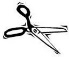 Кассирза услуги банка, ознакомлен и согласенза услуги банка, ознакомлен и согласенза услуги банка, ознакомлен и согласенПодпись плательщика___________________________Подпись плательщика___________________________Подпись плательщика___________________________Подпись плательщика___________________________Подпись плательщика___________________________Подпись плательщика___________________________Подпись плательщика___________________________Подпись плательщика___________________________ИзвещениеНП "ИПБ России"НП "ИПБ России"НП "ИПБ России"НП "ИПБ России"НП "ИПБ России"НП "ИПБ России"НП "ИПБ России"НП "ИПБ России"НП "ИПБ России"НП "ИПБ России"НП "ИПБ России"НП "ИПБ России"НП "ИПБ России"Форма № ПД-4(наименование назначения платежа)(наименование назначения платежа)(наименование назначения платежа)(наименование назначения платежа)(наименование назначения платежа)(наименование назначения платежа)(наименование назначения платежа)(наименование назначения платежа)(наименование назначения платежа)(наименование назначения платежа)(наименование назначения платежа)(наименование назначения платежа)(наименование назначения платежа)7729350824/7710010017729350824/7710010017729350824/7710010017729350824/7710010017729350824/771001001№ 40703810938040100290№ 40703810938040100290№ 40703810938040100290№ 40703810938040100290№ 40703810938040100290№ 40703810938040100290№ 40703810938040100290№ 40703810938040100290(ИНН/КПП  получателя платежа)(ИНН/КПП  получателя платежа)(ИНН/КПП  получателя платежа)(ИНН/КПП  получателя платежа)(номер счета получателя платежа)(номер счета получателя платежа)(номер счета получателя платежа)(номер счета получателя платежа)(номер счета получателя платежа)(номер счета получателя платежа)(номер счета получателя платежа)ПАО Сбербанк ПАО Сбербанк ПАО Сбербанк ПАО Сбербанк ПАО Сбербанк ПАО Сбербанк ПАО Сбербанк ПАО Сбербанк ПАО Сбербанк ПАО Сбербанк ПАО Сбербанк БИК№ 044525225№ 044525225(наименование банка получателя платежа)(наименование банка получателя платежа)(наименование банка получателя платежа)(наименование банка получателя платежа)(наименование банка получателя платежа)(наименование банка получателя платежа)(наименование банка получателя платежа)(наименование банка получателя платежа)(наименование банка получателя платежа)Номер кор./счета банка получателя платежаНомер кор./счета банка получателя платежаНомер кор./счета банка получателя платежаНомер кор./счета банка получателя платежаНомер кор./счета банка получателя платежа№ 30101810400000000225№ 30101810400000000225№ 30101810400000000225№ 30101810400000000225№ 30101810400000000225№ 30101810400000000225№ 30101810400000000225№ 30101810400000000225№ 30101810400000000225Членский взнос ИПБ России за 2018  г. НДС не облагается. Членский взнос ИПБ России за 2018  г. НДС не облагается. Членский взнос ИПБ России за 2018  г. НДС не облагается. Членский взнос ИПБ России за 2018  г. НДС не облагается. Членский взнос ИПБ России за 2018  г. НДС не облагается. Членский взнос ИПБ России за 2018  г. НДС не облагается. (наименование платежа)(наименование платежа)(наименование платежа)(наименование платежа)(наименование платежа)(наименование платежа)(номер аттестата, чл. билета, учетный номер плательщика)(номер аттестата, чл. билета, учетный номер плательщика)(номер аттестата, чл. билета, учетный номер плательщика)(номер аттестата, чл. билета, учетный номер плательщика)(номер аттестата, чл. билета, учетный номер плательщика)(номер аттестата, чл. билета, учетный номер плательщика)(номер аттестата, чл. билета, учетный номер плательщика)Ф.И.О. плательщикаФ.И.О. плательщикаАдрес плательщикаАдрес плательщикаСумма платежа900руб.00коп.Сумма платы за услугиСумма платы за услугиСумма платы за услугиСумма платы за услугируб.коп.Итогоруб.коп.коп."               ""               "201__г.КассирС условиями приема указанной в платежном документе суммы, в т.ч. с суммой взимаемой С условиями приема указанной в платежном документе суммы, в т.ч. с суммой взимаемой С условиями приема указанной в платежном документе суммы, в т.ч. с суммой взимаемой С условиями приема указанной в платежном документе суммы, в т.ч. с суммой взимаемой С условиями приема указанной в платежном документе суммы, в т.ч. с суммой взимаемой С условиями приема указанной в платежном документе суммы, в т.ч. с суммой взимаемой С условиями приема указанной в платежном документе суммы, в т.ч. с суммой взимаемой С условиями приема указанной в платежном документе суммы, в т.ч. с суммой взимаемой С условиями приема указанной в платежном документе суммы, в т.ч. с суммой взимаемой за услуги банка, ознакомлен и согласенза услуги банка, ознакомлен и согласенза услуги банка, ознакомлен и согласенПодпись плательщика___________________________Подпись плательщика___________________________Подпись плательщика___________________________Подпись плательщика___________________________Подпись плательщика___________________________Подпись плательщика___________________________Подпись плательщика___________________________Подпись плательщика___________________________НП "ИПБ России"НП "ИПБ России"НП "ИПБ России"НП "ИПБ России"НП "ИПБ России"НП "ИПБ России"НП "ИПБ России"НП "ИПБ России"НП "ИПБ России"НП "ИПБ России"НП "ИПБ России"НП "ИПБ России"НП "ИПБ России"НП "ИПБ России"(наименование назначения платежа)(наименование назначения платежа)(наименование назначения платежа)(наименование назначения платежа)(наименование назначения платежа)(наименование назначения платежа)(наименование назначения платежа)(наименование назначения платежа)(наименование назначения платежа)(наименование назначения платежа)(наименование назначения платежа)(наименование назначения платежа)(наименование назначения платежа)(наименование назначения платежа)7729350824/7710010017729350824/7710010017729350824/7710010017729350824/771001001№ 40703810938040100290№ 40703810938040100290№ 40703810938040100290№ 40703810938040100290№ 40703810938040100290№ 40703810938040100290№ 40703810938040100290(ИНН/КПП  получателя платежа)(ИНН/КПП  получателя платежа)(ИНН/КПП  получателя платежа)(ИНН/КПП  получателя платежа)(номер счета получателя платежа)(номер счета получателя платежа)(номер счета получателя платежа)(номер счета получателя платежа)(номер счета получателя платежа)(номер счета получателя платежа)(номер счета получателя платежа)ПАО СбербанкПАО СбербанкПАО СбербанкПАО СбербанкПАО СбербанкПАО СбербанкПАО СбербанкПАО СбербанкПАО СбербанкПАО СбербанкПАО СбербанкБИК№ 044525225№ 044525225(наименование банка получателя платежа)(наименование банка получателя платежа)(наименование банка получателя платежа)(наименование банка получателя платежа)(наименование банка получателя платежа)(наименование банка получателя платежа)(наименование банка получателя платежа)(наименование банка получателя платежа)(наименование банка получателя платежа)(наименование банка получателя платежа)(наименование банка получателя платежа)Номер кор./счета банка получателя платежаНомер кор./счета банка получателя платежаНомер кор./счета банка получателя платежаНомер кор./счета банка получателя платежаНомер кор./счета банка получателя платежа№ 30101810400000000225№ 30101810400000000225№ 30101810400000000225№ 30101810400000000225№ 30101810400000000225№ 30101810400000000225№ 30101810400000000225№ 30101810400000000225№ 30101810400000000225Членский взнос ИПБ России за 2018  г. НДС не облагается. Членский взнос ИПБ России за 2018  г. НДС не облагается. Членский взнос ИПБ России за 2018  г. НДС не облагается. Членский взнос ИПБ России за 2018  г. НДС не облагается. Членский взнос ИПБ России за 2018  г. НДС не облагается. Членский взнос ИПБ России за 2018  г. НДС не облагается. (наименование платежа)(наименование платежа)(наименование платежа)(наименование платежа)(наименование платежа)(наименование платежа)(номер аттестата, чл. билета, учетный номер плательщика)(номер аттестата, чл. билета, учетный номер плательщика)(номер аттестата, чл. билета, учетный номер плательщика)(номер аттестата, чл. билета, учетный номер плательщика)(номер аттестата, чл. билета, учетный номер плательщика)(номер аттестата, чл. билета, учетный номер плательщика)(номер аттестата, чл. билета, учетный номер плательщика)Ф.И.О. плательщикаФ.И.О. плательщикаАдрес плательщикаАдрес плательщикаСумма платежа900руб.00коп.Сумма платы за услугиСумма платы за услугиСумма платы за услугиСумма платы за услугируб.коп.КвитанцияИтогоруб.коп.коп."               ""               "201__г.КассирС условиями приема указанной в платежном документе суммы, в т.ч. с суммой взимаемой С условиями приема указанной в платежном документе суммы, в т.ч. с суммой взимаемой С условиями приема указанной в платежном документе суммы, в т.ч. с суммой взимаемой С условиями приема указанной в платежном документе суммы, в т.ч. с суммой взимаемой С условиями приема указанной в платежном документе суммы, в т.ч. с суммой взимаемой С условиями приема указанной в платежном документе суммы, в т.ч. с суммой взимаемой С условиями приема указанной в платежном документе суммы, в т.ч. с суммой взимаемой С условиями приема указанной в платежном документе суммы, в т.ч. с суммой взимаемой С условиями приема указанной в платежном документе суммы, в т.ч. с суммой взимаемой за услуги банка, ознакомлен и согласенза услуги банка, ознакомлен и согласенза услуги банка, ознакомлен и согласенПодпись плательщика___________________________Подпись плательщика___________________________Подпись плательщика___________________________Подпись плательщика___________________________Подпись плательщика___________________________Подпись плательщика___________________________Подпись плательщика___________________________Подпись плательщика___________________________*Внимание! При заполнении бланков на оплату разборчиво указывайте ФИО, почтовый адрес,*Внимание! При заполнении бланков на оплату разборчиво указывайте ФИО, почтовый адрес,*Внимание! При заполнении бланков на оплату разборчиво указывайте ФИО, почтовый адрес,*Внимание! При заполнении бланков на оплату разборчиво указывайте ФИО, почтовый адрес,*Внимание! При заполнении бланков на оплату разборчиво указывайте ФИО, почтовый адрес,*Внимание! При заполнении бланков на оплату разборчиво указывайте ФИО, почтовый адрес,*Внимание! При заполнении бланков на оплату разборчиво указывайте ФИО, почтовый адрес,*Внимание! При заполнении бланков на оплату разборчиво указывайте ФИО, почтовый адрес,*Внимание! При заполнении бланков на оплату разборчиво указывайте ФИО, почтовый адрес,*Внимание! При заполнении бланков на оплату разборчиво указывайте ФИО, почтовый адрес,*Внимание! При заполнении бланков на оплату разборчиво указывайте ФИО, почтовый адрес,*Внимание! При заполнении бланков на оплату разборчиво указывайте ФИО, почтовый адрес,*Внимание! При заполнении бланков на оплату разборчиво указывайте ФИО, почтовый адрес,*Внимание! При заполнении бланков на оплату разборчиво указывайте ФИО, почтовый адрес,*Внимание! При заполнении бланков на оплату разборчиво указывайте ФИО, почтовый адрес,номер членского билета или аттестатаномер членского билета или аттестатаномер членского билета или аттестатаномер членского билета или аттестатаномер членского билета или аттестатаномер членского билета или аттестатаномер членского билета или аттестатаномер членского билета или аттестатаномер членского билета или аттестатаномер членского билета или аттестатаномер членского билета или аттестатаномер членского билета или аттестатаномер членского билета или аттестатаномер членского билета или аттестата